Kaarlikese pereväljasõit VormsileLaupäeval, 23.septembril toimus meie koguduse lastetöö toimkonna poolt korraldatud pereväljasõit Vormsi saarele.Ma polnud kunagi varem Vormsil käinud ning kutse meie koguduse ja kooli vahva seltskonnaga saart külastada, tundus mulle ja mu 9-aastasele pojale nii ahvatlev, et ületas kartuse vihmaste sügisilmade ees. Juba nädal varem hakkasin jälgima ilmateadet ning tunnistan, et selleks päevaks Vormsi kohale lubatud päikesepaiste ja 17 soojakraadi tundusid uskumatuna. Veel laupäeva hommikulgi toppisin keebid igaks juhuks seljakotti. Kummikud jäid siiski maha, kuigi tunnistan ausalt, et kõhklesin kaua.Väljasõit kiriku eest oli varane, sest kiirustasime ju praamile. Päikse küll säras, kuid õhk oli karge ning rohi paksust kastest märg. Bussi astudes torkas kohe silma kellegi kaasavarutud vihmavari ning soojad joped reisikaaslaste seljas. Reibas meeleolu ja laste sädin tõotasid toredat päeva. Suur buss oli rahvast täis- huvi Vormsi pereväljasõidu vastu oli olnud suur. Kunagi rootslaste poolt asustatud saar on tavalise mandrieestlase jaoks parasjagu eksootiline. Saare algne, rootsikeelne nimi on Ormsö ning tähendab tõlkes „ussisaart“.Praamisõit, mis mandrilt Vormsile kestab ca 45 minutit, tõi lastele palju elevust. Väike praam, mis Rohuküla ja Vormsi vahet sõidab, oli rahvast täis. Peale meie oli näha mitmeid Kihnu ja Muhu rahvarõivais naisi, kes sõitsid saarel samal ajal toimuvale väikesaarte elanike kokkutulekule. Kui meresõiduga harjunud saarlased salongis juttu veeretasid ja sukka kudusid, lasime meie välitekkidel päikest silma ning meretuulel juukseid sasida. Ilm oli selge ning Vormsi saare tumedast triibust horisondil kasvasid tasapisi välja rannad, metsad ja Sviby sadam.Meie esimene peatus Vormsil pärast seda, kui olime oma suure bussiga ülikitsastel külavaheteedel rappunud, Vormsi inimeste ja looduse kohta Meelis Holstingu vahendusel palju huvitavat kuulnud ning aknast teistmoodi külailu imetlenud, oli Rumpo poolsaare alguses. Plaan oli järgmine- iga pere/seltskond sai valida võimetekohase distantsi matkarajal poolsaare tipu poole ning sealt tagasi matkates ning leida vahepeal ka kena kohake väikese pikniku pidamiseks. Päevake oli selleks ajaks juba lõunasse veerenud ning päike näitas, mis ta veel septembris suudab! Kadakatega kaetud poolsaare sammal suisa auras soojusest, vesi ümberringi virvendas kõigis oma toonides, meres jalgu leotavad šoti mägiveised uudistasid bussist vallale lastud inimkarja sama suure uudishimuga nagu meie neidki. Ja tõsi- võililled olid just taas oma õied lahti löönud ning priske rästik peesitas põõsaste vahel nagu ei läheks talle vanarahvatarkus sellest, et ussimaarjapäeval (8.september) maod oma talveurgu poevad, sugugi korda!Pärast väikest matka ja kehakinnitust (mina piknikuni ei jõudnuki, sest tegime koos veel mõne vapra matkaselliga kogu 5-6 kilomeetrise raja koos väikeste seiklustega otsast lõpuni läbi ning mugisime oma nodi seetõttu hoopis bussis) suundusime Vormsi  kirikusse, mis asub saare keskuses, Hullo külas. Vormsi Püha Olavi kirik on tõeliselt huvitav vaatamisväärsus. Kuivõrd kodusel Kaarli kirikul on suisa 2 torni, püüdis meie reisiseltskonna pilku esmajoones asjaolu, et Vormsi kirikul torni polegi! Sellel ajal, kui kohaliku hingekarjase käsitööõpetajast proua Kristina Rajando meie lastega meisterdamistööd tegi, rääkis koguduse õpetaja Ants Rajando huvilistele kiriku ja koguduse ajaloost ning tutvustas ka hoonet ennast. Esimene puukirik rajati sellele kohale juba 13.sajandil. Praeguse kirikuhoone vanim osa ehk kooriruum, kus asub altar, pärineb 14.sajandist. Kirik laastati täielikult Liivi sõja ajal ning taastati 1632 oma praegusel kujul. Õpetaja Rajando tutvustas meile kooriruumi laemaalingut, massiivset altarit milles olevate avauste kaudu saab ristimisvee väärikalt maapõue suunata ning omapärast nurka, mille otstarve senini saladuselooriga on kaetud- arvatakse, et kooriruumi nurgast, kus asub tilluke aknake ja sellele lähemale küünitav kivist trepiaste kiriku seinas, jagati armulauda leeprahaigetele. Teise versioonina said sealtkaudu palverändurid kirikusse pilgu heita.Omaette haruldus on Hullo kalmistu, kus asub väidetavalt maailma suurim rõngasristide kogum. Rõngasriste valmistasid talupojad ise pae- ja liivakivist. Edasi liikusime Saxby tuletorni juurde. Vastu võttis meid kohalik giid-majakavaht, kuid tuleb ausalt tunnistada, et elevus, mis tekkis, kui mõistsime, et meil on võimalus torni ronida, pühkis nii paljudel lastel kui ka minul kogu tähelepanu igasuguselt jutult! Nii palju ma nüüd siiski targem olen, et Saxby majakas on valmistatud malmist, valminud aastal 1864, on 27m kõrge, tema valgussignaal paistab ca 12 meremiili kaugusele ning juhib laevade sissepääsu Väinamere saarestikku.Suisa jooksime koos vapramatega trepist ülesse, lõksutasime lahti rõdule viiva paksu puidust ukse logiseva riivi ning vaade, mis majakast avanes oli…öeldakse vist, et hingemattev, kuid tegelikkuses pääses mu suust hoopis suur hulk hingeõhku huilates välja! Nähtavus oli tänu selgele ilmale suurepärane- kilomeetreid randa, metsi ja merd ning tibatillukesed värvilised mesipuud majakavahi aias- see kõik oli vast paljude jaoks selle Vormsi-reisi tipphetk nii ülekantud kui ka otseses mõttes!Tagasi bussi juurde jalutasime mööda Saxby kliburanda. Tervitasime poistega veel üht tõeliselt võimsat kasvu ussissare rästikut, kes viisakalt vaikides, kuid mitte liiga kiiresti meie eest põõsastesse peitu roomas. Päike oli kuum, taevas pilvitu, tuul pärastlõunaselt vaikinud. Lilled õitsesid rannal, kõik oli suviselt sume, ainult lopsakalt punavad rannapihlakad hoidsid meid reaaluses- käes on septembri viimane dekaad. Praamiga taas mandri poole sõites oli tunda ka väikest väsimust. Saime veel jäätist süüa, kes soovis, kohvi juua, üksteisega muljeid vahetada ning hakkaski meie suviseks osutunud sügisretk lõpule jõudma. Buss tõi meid tagasi nüüd juba hämarduvasse Tallinnasse.Koju jõudes märkasin esimesena esikusse ootele jäänud kummikuid ja muigasin. Vormsi oli meie jaoks soe ja päikeseline, nagu ka minu tänutunne nende armsate, Kaarli koguduse ja kooli inimeste vastu, kes taoliste liitvate ja harivate ürituste korraldamisega meile palju rõõmu kingivad.Tuuli MõistlikKaarli Koguduse liige ja Kaarli Kooli lapsevanem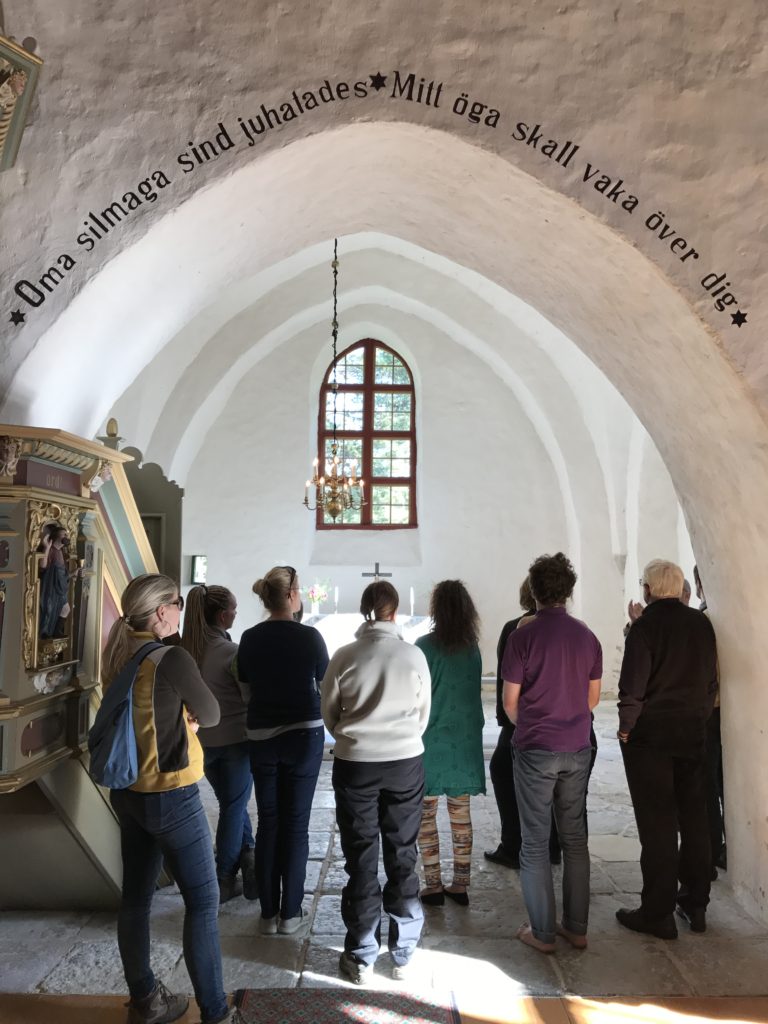 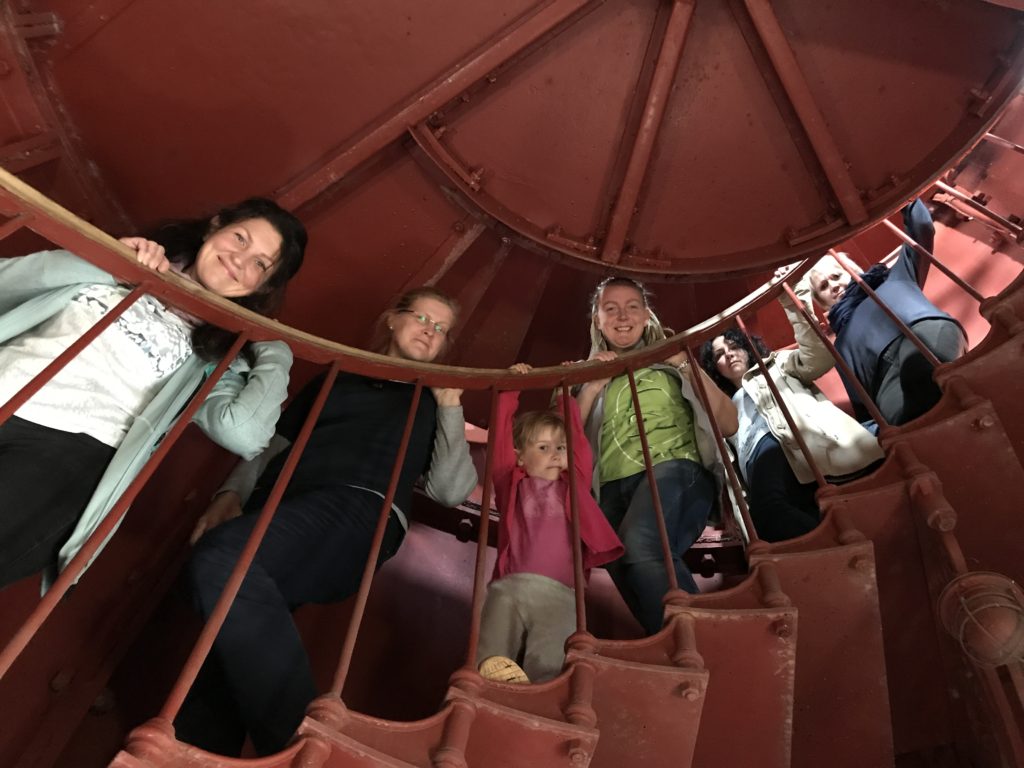 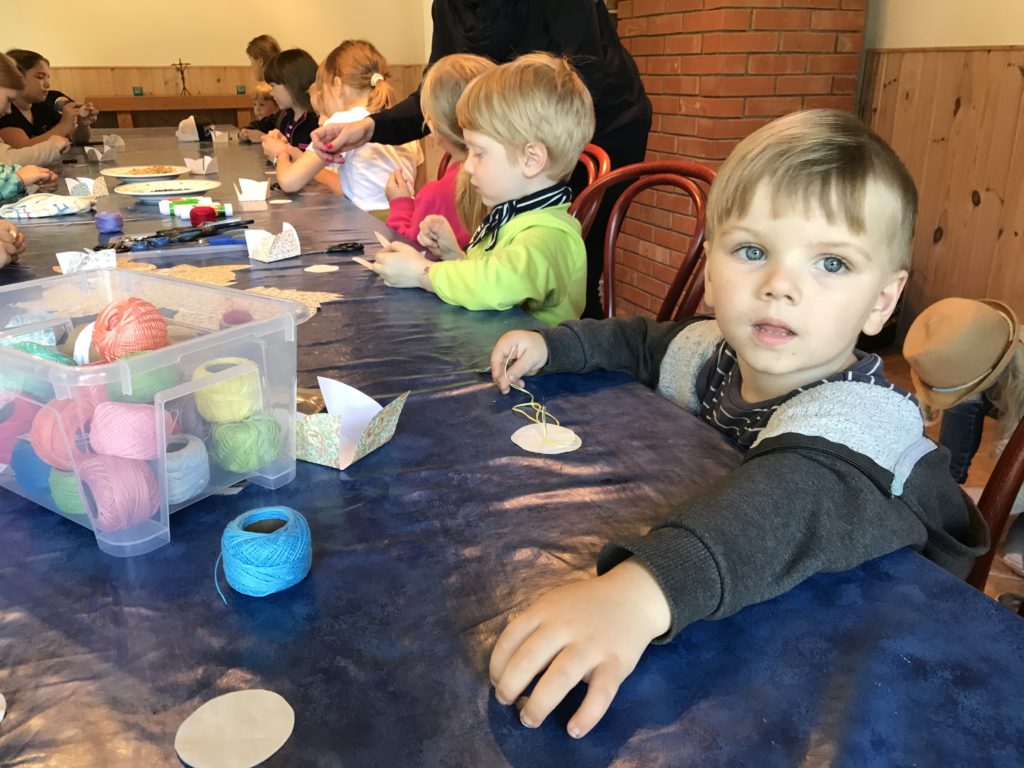 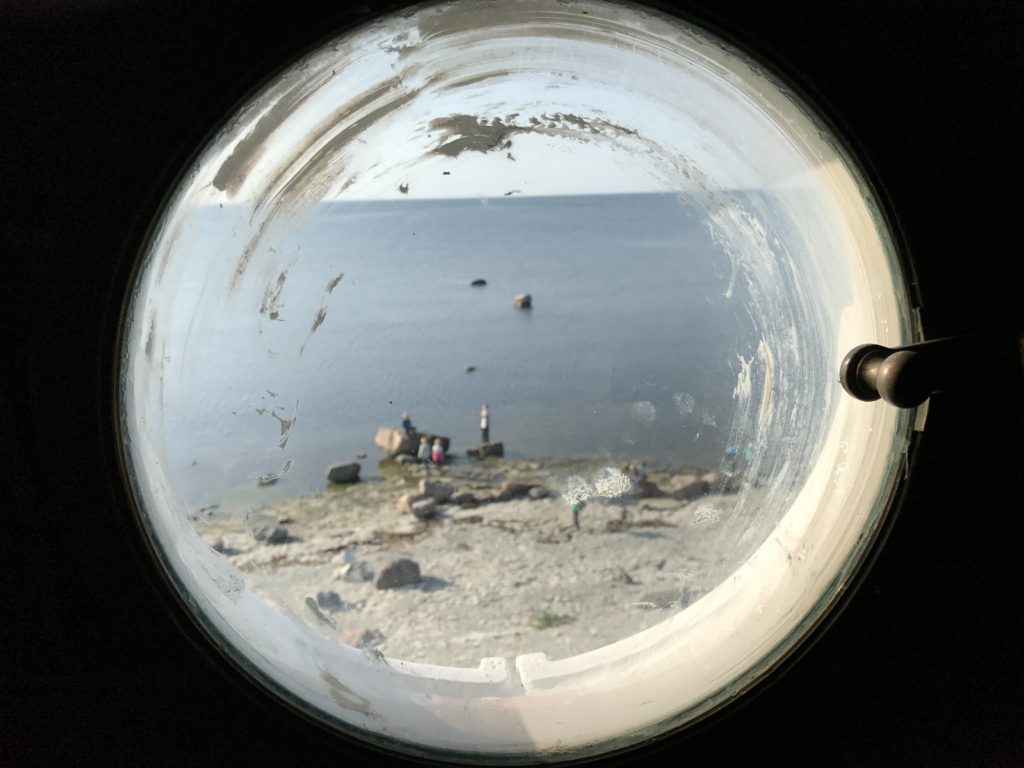 